§979.  Saco River or tributariesIf any boom on the Saco River, or any of the waters connected therewith, is so placed or constructed as to prevent the free and usual passage of timber down the river, the owner or occupant thereof, at the owner's or occupant's own expense, shall release and turn out the timber so detained, when requested to do so by the owner thereof, if it can be done with safety. If, for 2 days after request, the owner or occupant of the boom neglects or refuses to do so, the owner or occupant of the boom is liable to the owner of the timber in a civil action for all damages sustained by the owner of the timer.  [RR 2021, c. 2, Pt. B, §264 (COR).]SECTION HISTORYRR 2021, c. 2, Pt. B, §264 (COR). The State of Maine claims a copyright in its codified statutes. If you intend to republish this material, we require that you include the following disclaimer in your publication:All copyrights and other rights to statutory text are reserved by the State of Maine. The text included in this publication reflects changes made through the First Regular and First Special Session of the 131st Maine Legislature and is current through November 1, 2023
                    . The text is subject to change without notice. It is a version that has not been officially certified by the Secretary of State. Refer to the Maine Revised Statutes Annotated and supplements for certified text.
                The Office of the Revisor of Statutes also requests that you send us one copy of any statutory publication you may produce. Our goal is not to restrict publishing activity, but to keep track of who is publishing what, to identify any needless duplication and to preserve the State's copyright rights.PLEASE NOTE: The Revisor's Office cannot perform research for or provide legal advice or interpretation of Maine law to the public. If you need legal assistance, please contact a qualified attorney.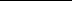 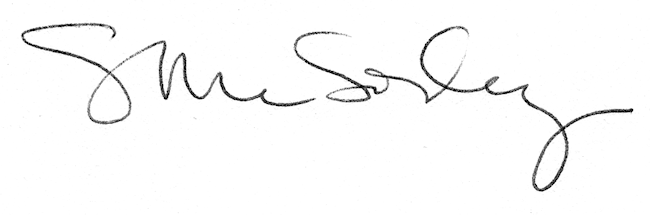 